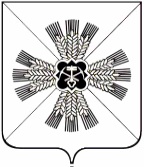 КЕМЕРОВСКАЯ ОБЛАСТЬ		АДМИНИСТРАЦИЯПРОМЫШЛЕННОВСКОГО МУНИЦИПАЛЬНОГО РАЙОНАПОСТАНОВЛЕНИЕот  17.03.2017  №  253-П 1пгт. ПромышленнаяО комиссии по проведению мониторинга территории Промышленновского муниципального района на предмет определения дорожной ситуации в паводковый периодВ соответствии с Федеральным законом от 10.12.1995 № 196-ФЗ                  "О безопасности дорожного движения",  Федеральным законом от 06.10.2003         № 131-ФЗ «Об общих принципах организации местного самоуправления в Российской Федерации», в целях обеспечения безопасного и беспрепятственного движения транспортных средств и пешеходов:Утвердить состав комиссии по проведению мониторинга территории Промышленновского муниципального района на предмет определения дорожной ситуации в паводковый период (далее Комиссия), согласно приложению № 1 к настоящему постановлению.Комиссии:в срок до 31.03.2017г. проводить мониторинг территории Промышленновского муниципального района на предмет определения дорожной ситуации в паводковый период;определять первоочередные мероприятия, направленные на ликвидацию выявленных снежных отложений, представляющих угрозу обеспечения водоотведения талых вод с проезжих частей и тротуаров;при проведении обследования территории Промышленновского муниципального района составлять соответствующие акты обследования.3. Разместить настоящее постановление на официальном сайте администрации Промышленновского муниципального района в сети Интернет.4. Контроль за исполнением настоящего постановления возложить на первого заместителя главы Промышленновского муниципального района В.Е. Сереброва. 5. Настоящее постановление вступает в силу со дня подписания.Исп.: А.В. Виноградов Тел.: 7-47-94Приложение № 1к постановлению администрации Промышленновского муниципального районаот  17.03.2017  №  253-П 1Составкомиссии по проведению мониторинга территории Промышленновского муниципального района на предмет определения дорожной ситуации в паводковый период ГлаваПромышленновского муниципального районаД.П. ИльинПредседатель комиссии:Серебров Виктор Ефремович- первый заместитель главы Промышленновского муниципального района;- первый заместитель главы Промышленновского муниципального района;Секретарь комиссии:Виноградов Алексей Вадимович- главный специалист сектора жилищно-коммунального и дорожного хозяйства Управления по жизнеобеспечению и строительству администрации Промышленновского муниципального района;- главный специалист сектора жилищно-коммунального и дорожного хозяйства Управления по жизнеобеспечению и строительству администрации Промышленновского муниципального района;Члены комиссии:Глава поселения по территориальной принадлежностиКозин Евгений Александрович- государственный инспектор дорожного надзора направления дорожной инспекции и организации движения ОГИБДД Отдела МВД России по Промышленновскому району, капитан полиции (по согласованию);- государственный инспектор дорожного надзора направления дорожной инспекции и организации движения ОГИБДД Отдела МВД России по Промышленновскому району, капитан полиции (по согласованию);Горбунов Сергей Викторович- и.о. директора ООО «Сократ»                                   (по согласованию);- и.о. директора ООО «Сократ»                                   (по согласованию);ЦецивкинАлексей Сергеевич- директор Промышленновского филиалаАО «Автодор» (по согласованию);- директор Промышленновского филиалаАО «Автодор» (по согласованию);Жупиков Виктор Николаевич- директор ООО «Промсервис»                                       (по согласованию)- директор ООО «Промсервис»                                       (по согласованию)Первый заместитель главыПервый заместитель главыПромышленновского муниципального районаПромышленновского муниципального районаВ.Е. Серебров